THÔNG BÁOVề việc tổ chức Chương trình “Nghĩa tình thanh niên công nhân”-------Thực hiện Chương trình số 21-CTr/ĐTN ngày 15/02/2022 của Ban Chấp hành Đoàn Khối về công tác Đoàn và phong trào thanh niên năm 2022 chủ đề: “Xây dựng Đoàn vững mạnh về tổ chức” và Kế hoạch số 04-KH/ĐTN ngày 25/4/2022 của Ban Thường vụ Đoàn Khối về tổ chức Tháng Công chức – Viên chức – Người lao động lần thứ 14 năm 2022, Ban Thường vụ Đoàn Khối thông báo về việc tổ chức chương trình “Nghĩa tình thanh niên công nhân”, cụ thể như sau:1. Thời gian, địa điểm, thành phần:- Thời gian: 18g00, ngày 13/3/2022 (Thứ Sáu)- Địa điểm: Khu nhà trọ số 62, đường 100, tổ 7, Khu phố 1, phường Tân Phú, Thành phố Thủ Đức, Thành phố Hồ Chí Minh.- Số lượng: 50 thanh niên công nhân và 20 em thiếu nhi.- Thành phần tham dự:+ Kính mời đại diện lãnh đạo Ban Công nhân lao động Thành Đoàn;+ Kính mời đại diện lãnh đạo Ban Dân vận Đảng ủy Khối;+ Kính mời đại diện lãnh đạo Đảng ủy Cơ quan Liên đoàn Lao động Thành phố, Đảng ủy Bảo hiểm Xã hội Thành phố, Đảng ủy Khu Công nghệ cao;+ Kính mời đại diện lãnh đạo Đảng ủy phường Tân Phú - Thành phố Thủ Đức;+ Mời đại diện Ban Thường vụ Thành Đoàn Thủ Đức;+ Ban Thường vụ Đoàn Khối;+ Ban Chấp hành Đoàn Cơ quan Liên đoàn Lao động Thành phố, Đoàn Bảo hiểm Xã hội Thành phố, Đoàn Khu Công nghệ cao;+ Chủ nhà trọ và thanh niên công nhân tại Khu nhà trọ.2. Nội dung chương trình:- Tập trung, ổn định, kiểm tra công tác chuẩn bị;- Tuyên bố lý do, giới thiệu đại biểu;- Đại diện Thường trực Đoàn Khối phát biểu;- Đại diện địa phương phát biểu;- Chương trình tuyên truyền Bộ Luật lao động, Luật Bảo hiểm Xã hội và ứng dụng Bảo hiểm xã hội Việt Nam VssID;- Trao tặng quà cho thanh niên công nhân;- Kết thúc chương trình.3. Tổ chức thực hiện:3.1. Văn phòng Đoàn Khối:- Thống nhất thời gian, địa điểm, nguồn lực, phương thức thực hiện để tổ chức các nội dung.- Thiết kế phông chữ với nội dung:3.2. Các cơ sở Đoàn:- Đoàn Khu Công nghệ cao: Chủ động liên hệ, phối hợp với Chủ Khu nhà trọ để tổ chức chức chương trình, đảm bảo lực lượng thanh niên công nhân tham gia chương trình. Phụ trách cơ sở vật chất (băng rôn, phông chữ, âm thanh, bàn ghế, máy chiếu...), xây dựng kịch bản chương trình, dẫn chương trình.- Đoàn Bảo hiểm xã hội Thành phố: Xây dựng nội dung tuyên truyền Luật Bảo hiểm xã hội, ứng dụng Bảo hiểm Xã hội Việt Nam VssID, chuẩn bị nguồn lực quà tặng thanh niên công nhân.- Đoàn Cơ quan Liên đoàn Lao động Thành phố: Xây dựng nội dung tuyên truyền Bộ luật Lao động, chuẩn bị nguồn lực quà tặng thanh niên công nhân.4. Các nội dung cần lưu ý:- Các đơn vị đảm bảo có mặt tại địa điểm tổ chức, hoàn tất công tác chuẩn bị trước khi bắt đầu chương trình 30 phút. - Đoàn viên, thanh niên tham gia sử dụng áo Thanh niên Việt Nam, quần tây sẫm màu, mang giầy có quai hậu và đảm bảo các nguyên tắc phòng, chống dịch COVID-19. - Phân công đoàn viên, thanh niên phụ trách truyền thông và tổng hợp, gửi báo cáo nhanh bằng hình ảnh về địa chỉ dkdcdtphcm@gmail.com trong ngày tổ chức chương trình.Ban Thường vụ Đoàn Khối đề nghị các cơ sở Đoàn được phân công triển khai và thực hiện.THÀNH ĐOÀN TP. HỒ CHÍ MINHBCH ĐOÀN KHỐI DÂN - CHÍNH - ĐẢNG TP***Số: 04-TB/ĐTNĐOÀN TNCS HỒ CHÍ MINHTP. Hồ Chí Minh, ngày 28 tháng 4 năm 2022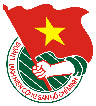 KHỐI DÂN – CHÍNH – ĐẢNG THÀNH PHỐCHƯƠNG TRÌNH “NGHĨA TÌNH THANH NIÊN CÔNG NHÂN”(Đơn vị thực hiện: Đoàn Khu Công nghệ cao, Đoàn Bảo hiểm xã hội, Đoàn Cơ quan Liên đoàn Lao động Thành phố)TP. Hồ Chí Minh, ngày 13 tháng 5 năm 2022Nơi nhận:- Thành Đoàn: Đ/c Thường trực phụ trách, Ban CNLĐ;- ĐUK: Thường trực, Ban Dân vận;- Đoàn CQ Liên đoàn Lao động, Đoàn Bảo hiểm xã hội, Đoàn Khu Công nghệ cao;- Thành Đoàn Thành phố Thủ Đức;- Đảng ủy – UBND phường Tân Phú;- Lưu: VP.TL. BAN THƯỜNG VỤ ĐOÀN KHỐICHÁNH VĂN PHÒNGNguyễn Thị Hà Xuyên